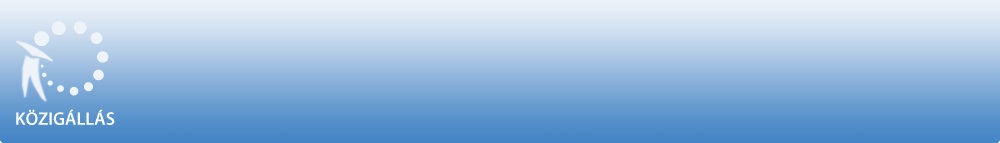 Dél-pesti Centrumkórház - Országos Hematológiai és Infektológiai Intézeta Közalkalmazottak jogállásáról szóló 1992. évi XXXIII. törvény 20/A. § alapjánpályázatot hirdetDél-pesti Centrumkórház- Országos Hematológiai és Infektológiai Intézet
Kontrolling és Közbeszerzési Igazgatóság

Közbeszerzési referensmunkakör betöltésére.A közalkalmazotti jogviszony időtartama:határozatlan idejű közalkalmazotti jogviszonyFoglalkoztatás jellege:Teljes munkaidőA munkavégzés helye:Budapest, 1097 Budapest, Nagyvárad tér 1.A munkakörbe tartozó, illetve a vezetői megbízással járó lényeges feladatok:Közbeszerzéssel kapcsolatos adminisztrációs feladatok ellátása (iktatás, aláírás követés, határidő követés, belső elektronikus és papíralapú nyilvántartási feladatok ellátása); - Közbeszerzési eljáráshoz kapcsolódó elektronikus felületek (EKR, SSO. KBA stb.) kezelése; - Közbeszerzési eljárás lebonyolításában való részvétel; - A közbeszerzési eljáráshoz kapcsolódó események megszervezése, jegyzőkönyv vezetése; - A közbeszerzés eredményeként megkötött szerződések koordinálása, teljesítésével kapcsolatos közbeszerzési feladatok ellátása; - Kapcsolattartási feladatok ellátása belső szervezeti egységekkel, az ajánlattevőkkel.Illetmény és juttatások:Az illetmény megállapítására és a juttatásokra a Közalkalmazottak jogállásáról szóló 1992. évi XXXIII. törvény rendelkezései az irányadók.Pályázati feltételek:         Középfokú képesítés,         Jogszabálytár és internet felhasználói szintű használata         Közbeszerzések lefolytatása területén szerzett gyakorlat         MS Office felhasználói szintű ismeret         Büntetlen előélet és cselekvőképességA pályázat elbírálásánál előnyt jelent:         Felsőfokú egyetemi vagy főiskolai diploma ,         Pénzügyi, Gazdálkodási, Jogi területű szakirányokon közép vagy felsőfokú diploma / szakképzettség         OKJ Közbeszerzési referensi szakképzettség         Közbeszerzés szakmai referenciák         EKR kezelés területén elvégzett képzés / tanfolyam igazolása         Költségvetési szervnél, különösen egészségügyi szakterületen szerzett gyakorlatElvárt kompetenciák:         Önálló és pontos munkavégzés,         Jó problémamegoldó képesség,         Precíz munkavégzés és megbízhatóság,         Felelősségtudat, felelősségvállalás,         Jó kommunikációs -és tárgyalókészség,         Terhelhetőség,,A pályázat részeként benyújtandó iratok, igazolások:         Részletes, fényképes szakmai önéletrajz bruttó fizetési igény megjelölésével         Képzettséget/végzettséget igazoló dokumentumok másolata.         Minden olyan irat, amelyet a pályázó a pályázat szempontjából fontosnak tart         Pályázat elnyerése esetén 90 napnál nem régebbi erkölcsi bizonyítvány.         Pályázó beleegyező nyilatkozata, hogy a pályázati elbírálásban résztvevők a pályázati anyagát megismerhetik, személyes adatainak kezeléséhez hozzájárul.         Hozzájárulási nyilatkozat arról, hogy amennyiben pályázata sikertelen, annak kiértesítését követően a pályázati anyaga nem kerül személyes átvételre, akkor tudomásul veszi annak megsemmisítését.A munkakör betölthetőségének időpontja:A munkakör a pályázatok elbírálását követően azonnal betölthető.A pályázat benyújtásának határideje: 2020. augusztus 14.A pályázati kiírással kapcsolatosan további információt Móroczné Dr. Tóth Ildikó Ida nyújt, a 06-1/455-5700/1029 -os telefonszámon.A pályázatok benyújtásának módja:         Postai úton, a pályázatnak a Dél-pesti Centrumkórház - Országos Hematológiai és Infektológiai Intézet címére történő megküldésével (1097 Budapest, Nagyvárad tér 1. Móroczné dr. Tóth Ildikó Ida Közbeszerzési és Kontrolling igazgató "S.K." ). Kérjük a borítékon feltüntetni a pályázati adatbázisban szereplő azonosító számot: 10285-001/2020 , valamint a munkakör megnevezését: Közbeszerzési referens.         Elektronikus úton Móroczné Dr. Tóth Ildikó Ida részére a ildikodrtoth@dpckorhaz.hu E-mail címen keresztülA pályázat elbírálásának módja, rendje:A jelentkezők meghallgatása és a pályázatok elbírálása folyamatosan történik, a munkakör azt követően azonnal betölthető. Sikertelen pályázat esetén az értesítést követően 15 napon belül a pályázat átvehető a Bérszámfejtési, Munkaügyi és Humánpolitikai Osztályon. Ezt követően a pályázati anyag megsemmisítésre kerül.A pályázat elbírálásának határideje: 2020. augusztus 31.A pályázati kiírás további közzétételének helye, ideje:         Intézmény honlapja - 2020. július 15.         Kozigallas.hu - 2020. július 15.A munkáltatóval kapcsolatban további információt a www.dpckorhaz.hu honlapon szerezhet.